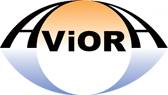 ТЕХНИЧЕСКИЙ ПАСПОРТ ИЗДЕЛИЯАрмированная влагостойкая клейкая лента «AVIORA PROFFI» 50мм х 50м 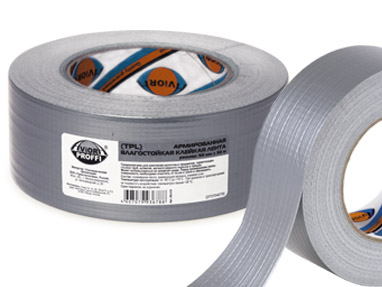 Описание: основная задача материала – обеспечить надежную гидроизоляцию поверхностей и соединений, непосредственно контактирующих с питьевой и технической водой, различными жидкостями, водяными парами.Применение: предназначена для изоляционных и сантехнических работ с влагоконтактирующими поверхностями: для обмотки поврежденных труб, укрепления щелей и стыков труб; для герметизации швов, панелей, корпусов; для устранения протечек; для защиты воздушных каналов от воды, влажности и пара. Кроме того, лента применяется для заклеивания поврежденных поверхностей, для пучкования проводов, для укрепления грузов, запечатывания тары и защиты товаров, подвергающихся воздействию воды и влаги.Технические характеристики:Артикул302_019Общая толщина ленты245 мкмРазмер 50 мм х 50 мЦветсерыйСоставполиэтилен, синтетический каучук, стекловолокно (усиливающие нити)Диапазон рабочих температурот -40 0С до +70 0СКлейкость к сталине менее 25 Н / 25 ммРазрывная нагрузка75 Н / 25 мм2Условия храненияПри хранении и транспортировки не подвергать воздействию температуры свыше +35 0ССтрана, изготовитель Италия